ПРАВИЛАМеждународного молодежного конкурса социальной антикоррупционной рекламы «Вместе против коррупции!»I. Общие положения1.1. Организатором Международного молодежного конкурса социальной антикоррупционной рекламы «Вместе против коррупции!» (далее – конкурс) является Генеральная прокуратура Российской Федерации.1.2. Участниками конкурса могут быть граждане любого государства (авторы-физические лица или творческие коллективы) в возрасте                                      от 14 до 35 лет.1.3. Номинации: «Лучший плакат» и «Лучший видеоролик».1.4. Тема: «Вместе против коррупции!». 1.5. Конкурсные работы (плакаты и видеоролики) принимаются на сайте конкурса www.anticorruption.life на официальных языках Организации Объединенных Наций: английском, арабском, испанском, китайском, русском, французском. 	1.6. Начало приема конкурсных работ – 01.05.2021 (с 10:00 по московскому времени); окончание приема конкурсных работ – 01.10.2021              (в 18:00 по московскому времени).II. Цели и задачи конкурса2.1. Цели конкурса – привлечение молодежи к участию в профилактике коррупции, к разработке и использованию социальной антикоррупционной рекламы для предотвращения коррупционных проявлений; формирование практики взаимодействия общества с органами, осуществляющими деятельность в сфере борьбы с коррупцией, в антикоррупционном просвещении населения.2.2. Задачи конкурса: антикоррупционное просвещение населения; формирование в обществе нетерпимого отношения к коррупционным проявлениям; привлечение внимания общественности к вопросам противодействия коррупции, а также роли органов прокуратуры и иных государственных органов, осуществляющих деятельность в этой сфере, результатам такой деятельности.укрепление доверия к органам прокуратуры и иным государственным органам, осуществляющим деятельность в сфере борьбы с коррупцией; формирование позитивного отношения к проводимой ими работе;III. Регистрация участников конкурса.Технические требования к конкурсным работам.3.1. Для участия в конкурсе необходимо пройти регистрацию на официальном сайте конкурса, заполнив регистрационную форму и подтвердить свое согласие с Правилами конкурса, а также согласие на обработку персональных данных. Конкурсные работы в электронном виде загружаются через личный кабинет на официальном сайте конкурса.3.2. Форматы предоставления файла в номинации «Лучший плакат»: JPG, разрешение в соответствии с форматом А3 (297 х ) с корректным соотношением сторон и разрешением 300 dpi. Физический размер одного файла не более 15 Мб.3.3. Форматы предоставления файла в номинации «Лучший видеоролик»: mpeg 4, разрешение не более 1920 х 1080р, физический размер файла не более 300 Мб. Длительность: не более 120 сек. Звук: 16 бит, стерео.3.4. Плакаты в обязательном порядке должны содержать пояснительный текст на английском языке с указанием фамилии, имени, возраста автора (названия творческого коллектива), государства, текстового содержания плаката и его авторского названия.3.5. Видеоролики в обязательном порядке должны содержать смонтированные субтитры на английском языке с синхронным сопровождением видеоряда и указанием фамилии, имени, возраста автора (названия творческого коллектива), государства, авторского названия работы.Примерные варианты расположения пояснительного текста  и субтитров на конкурсных работах: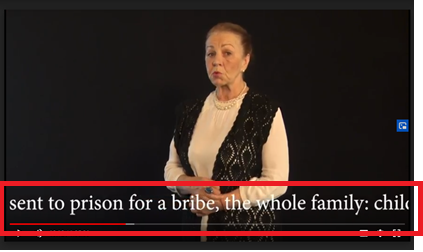 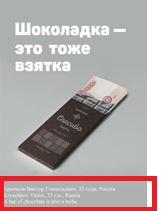           (плакат)				                                (видеоролик)IV. Рассмотрение и проверка конкурсных работ.	4.1. Организатором, в том числе с привлечением представителей компетентных органов государств - участников конкурса, изъявивших желание принять участие в проверке работ, формируется жюри конкурса, которым из всех поступивших в рамках конкурса работ осуществляется отбор 50 лучших плакатов и 50 лучших видеороликов.Отобранные лучшие плакаты и видеоролики в срок до 20.10.2021                     (до 10:00 по московскому времени) размещаются Организатором на официальном сайте конкурса в разделе «Работы конкурсантов» для онлайн-голосования.4.2. Конкурсные работы проверяются на соответствие следующим критериям: соответствие конкурсной работы заявленной тематике и техническим требованиям; отсутствие плагиата; аргументированность и глубина раскрытия темы; новизна идеи и качество исполнения работы; точность и доходчивость языка и стиля изложения; потенциальная возможность дальнейшего использования в качестве социальной антикоррупционной рекламы.V. Онлайн-голосование. Определение победителей и призеров конкурса.5.1. В период с 20.10.2021 (с 10:00 по московскому времени) по 20.11.2021 (до 18:00 по московскому времени) на официальном сайте конкурса осуществляется онлайн-голосование, в котором участвуют посетители интернет-сайта конкурса путем проставления своей оценки – «голоса» за понравившиеся плакаты и видеоролики, размещенные в разделе «Работы конкурсантов». 5.2. Участникам онлайн-голосования предоставляется возможность голосовать за все опубликованные плакаты и видеоролики, при этом каждый участник голосования имеет возможность проголосовать за одну и ту же работу не более одного раза.5.3. Победителями (I место) и призерами конкурса (II и III места) в соответствующей номинации становятся конкурсанты, чьи работы набрали большинство оценок -  «голосов» по итогам онлайн-голосования.5.4. В случае если несколько конкурсных работ набрали равное большинство оценок - «голосов» по итогам онлайн-голосования, призовые места присуждаются авторам каждой из этих конкурсных работ.VI. Подведение итогов конкурса.Награждение победителей и призеров конкурса.6.1. Подведение итогов конкурса, объявление победителей и призеров конкурса будет приурочено к Международному дню борьбы с коррупцией            (9 декабря).6.2. Победители и призеры конкурса награждаются Организатором почетными медалями с символикой конкурса.6.3. Творческий коллектив награждается одной почетной медалью.VII. Дополнительные положения 7.1. Представляя работу на конкурс, каждый участник гарантирует, что является правообладателем конкурсной работы и подтверждает, что не нарушает интеллектуальные права третьих лиц.В случае использования в работе объектов интеллектуальных прав третьих лиц участник обязан указать автора и предоставить подтверждение наличия у участника права использования такого объекта интеллектуальных прав. За нарушение интеллектуальных прав третьих лиц участники конкурса несут ответственность, предусмотренную действующим международным и национальным законодательством их государств.7.2. Организатор не несет ответственности за использование конкурсных работ, подготовленных конкурсантами с нарушением интеллектуальных прав третьих лиц.7.3. Участник конкурса разрешает Организатору внесение в конкурсные работы необходимых изменений, снабжение конкурсных работ комментариями и пояснениями; использование конкурсных работ, в том числе без указания информации об их авторах. 7.4. Организатор вправе использовать конкурсные работы (в том числе в качестве социальной антикоррупционной рекламы), в следующих формах: размещение в средствах массовой информации, на интернет-платформах, в социальных сетях, в рамках выставок, форумов и других мероприятий. Организатор не обязан предоставлять отчеты об использовании конкурсных работ.	7.5. Обратная связь с конкурсантами и представителями компетентных органов государств участников конкурса осуществляется Организатором на русском и английском языках на официальном сайте конкурса (раздел «Контакты») по техническим и организационным вопросам. 	     	        